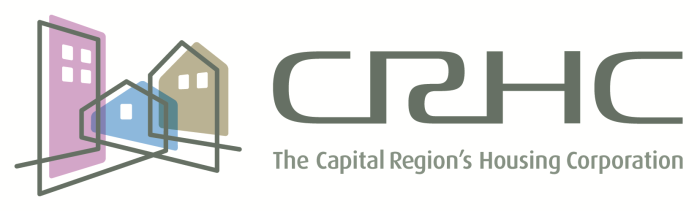 APPLICATION FOR AFFORDABLE AND NEAR MARKET RENTAL ACCOMMODATION (Non-Subsidized)It is important that you complete all the sections of the application form. The information requested here will help us to assist you and will be treated with strict confidence.NAME:  (A)________________________________ PHONE: _________________ _______________ _______________								  (home)                        (cell)                      (other)NAME:  (B)________________________________ PHONE: _________________ _______________ _______________								  (home)                        (cell)                      (other)EMAIL: ___________________________________; Please check the box  if you agree to receiving electronic documents & communication regarding your application.ADDRESS: __________________________________ CITY: _____________________ POSTAL CODE: ____________ACCOMMODATION REQUIREDNumber of bedrooms: ___________ Preferred Locations - buildings:  __________________________________________________________________________________________________________________________________________Do you have any special requirements: If yes, please summarize:_________________________________________________________________________________________________Do you have pets?  Yes   No   If yes, how many (please specify) _____________________________________________PLEASE NOTE:  	No dogs are permitted except for Government of BC Certified Service or Guide Dogs.			One spayed/neutered indoor cat per household is permitted in designated complexes.			No other animals are permitted unless approved by CRHC.Number of vehicles: _____________________________PLEASE NOTE:  	Some of the Housing Corporation’s complexes are non-smoking.HOUSHOLD INFORMATION: Please list yourself on the first line and then all those who will live with you.RESIDENCY HISTORY: Please list your addresses for the past 2 years.CURRENT ACCOMMODATIONWhat is your current monthly rent or mortgage payment?  $__________________Is this a house ______________ Apartment ______________ Number of bedrooms ____________Reason for moving from current accommodation:  ________________________________________________________________________________________________________________________________________________________INCOME INFORMATION: List Gross Monthly Income (BEFORE DEDUCTIONS) for all members of your household from all income sources.  Proof of income dated within the past 3 months must be attached for your application to be processed.To Qualify for housing please see income levels below.INCOME QUALIFICATION – AFFORDABLE: Annual Income required to qualify for affordable housing.  2020 levels.INCOME QUALIFICATION – NEAR MARKET: Annual Income required to qualify for near market housing.  2020 levels.Before sending in your Application for Accommodation, have you:Completed your application in full?  Indicated your desired housing locations? Attached verification of your income dated within the past 3 months? Provided 2 years residency history including landlord names and phone numbers? Signed the application in the space below? We will not be able to process your application without all of the required information completed.DECLARATIONPlease read and sign this statement.I/We certify that the information on this form is true, correct and complete in every respect to the best of my/our knowledge and can be verified by the Corporation including obtaining credit and/or personal reports on me/us from one or more agencies or individuals.I/We hereby authorize agencies or individuals to provide whatever information they have to the Corporation relative to assessment of the application.I/We understand this application does not constitute an agreement on the part of the Corporation to provide me/us with rental housing.Signed _________________________________________ Date _____________________________Signed _________________________________________ Date _____________________________Reviewed by _____________________________________ Date ____________________________		Capital Region Housing CorporationThis form collects personal information in accordance with section 26(c) of the Freedom of Information and Protection of Privacy Act for the purposes of determining your eligibility, assessing your housing needs and to determine the housing developments that suit your needs.  Please contact Senior Manager, Regional Housing, Box 1000, 625 Fisgard Street, Victoria, BC V8W 1R7, Tel. 250-360-3371 if you have inquiries about the collection or use of this information.PLEASE NOTE: Applications expire after 12 Months.  Please contact our office at crdhousing@crd.bc.ca every 3 months to renew your application and to update any information that has changed.  Expired applications and any documents you submitted will be securely destroyed 12 months after expiry.  If you are deemed ineligible for the housing you applied for, your application and any documents you submitted will be securely destroyed 12 months after a letter is sent to notify you of your ineligibility.Updated February 11, 2020FULL NAMES(Surname First)BIRTH DATEAGEMale/
FemaleRELATIONSHIP TO APPLICANTAPPLICANTADDRESSFROM (DATE) TO (DATE)LANDLORD’S NAMELANDLORD’S PHONE NUMBERPRESENTNAMEINCOME SOURCE 
(include name of employer, EI, pensions, etc.)MONTHLY INCOME$$$TOTAL HOUSEHOLD
GROSS MONTHLY INCOME$AffordableMust be above:Must be below:Studio$30,500$50,2671 bedroom$30,500$50,2672 bedroom$50,500$74,9003 bedroom$58,000$75,5004 bedroom$65,000$84,500Near marketMust be above:Must be below:Studio$50,268$71,8101 bedroom$50,268$71,8102 bedroom$74,901$107,0003 bedroom$75,501$107,0004 bedroom$84,501$107,000